I am Avery Mather-Shapiro and I am a second year Finance student. Currently, I am a Director for the Haskayne Students’ Association, and I believe I am qualified to be YOUR next Vice President of Operations & Finance. I have experience working within HSA and my platform was developed with the frustrations of current Haskayne students in mind.Throughout the past six months I have been fortunate enough to work alongside some great people and gain knowledge revolving around the HSA. Firstly, I’ve learned the internal processes of HSA and how it functions as an organization. I have become familiarized with the proper procedures that HSA takes, so if I am elected VP I would be able to start effectuating change immediately. Secondly, my work has taught me the value in establishing clear channels of communication. As a director, communication amongst team members was of the upmost importance, and throughout the year I began to understand why. Maintaining clear, direct channels of communication is the only way to make sure that the right information is passed on to the right person, at the right time. If I am elected VP I will implement clearer modes of communication so that I will be better able to implement my three pillars.Before deciding on my pillars, I went and talked to as many Haskayne students as I could, and learned about their current frustrations. After listening to all of them, I was able to come up with three pillars that I believe could benefit Haskayne students the most. If elected to VP Operations and Finance I will: Increase company sponsorship throughout Haskayne to increase funding, in the hopes of offsetting the cuts that HSA would receive next year. With the extra revenue, HSA would have the ability to put on more events for Haskayne students, which leads me to my next pillar.Advocate for more networking events in all business areas with outside companies. Connecting students with industry professionals is extremely valuable and provides students with opportunities to learn from those that may one day be their employer. Work to lower the price of tickets for “This is it”, and increase the student capacity. Currently, tickets to “This is it” are priced at 50$ which is excessive for university students at the best of times, not to mention once tuition is raised next year. Additionally, there are currently only 150 tickets available for sale, which excludes a lot of students who wish to participate.  If you have any questions, feel free to reach out to me at avery.mathershapi1@ucalgary.ca.Avery Mather-Shapiro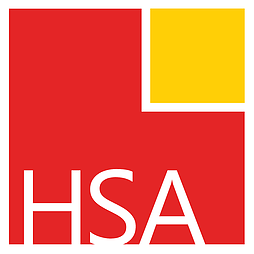 Avery Mather-ShapiroCandidate for Vice President Operations and FinanceHSA Elections 2020 – 2021